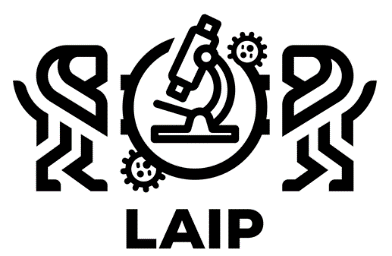 ANEXO 1CENTRO UNIVERSITÁRIO DOUTOR LEÃO SAMPAIOLIGA ACADÊMICA DE DOENÇAS INFECCIOSAS E PARASITÁRIAS - LAIPEDITAL DE SELEÇÃO - 2023FORMULÁRIO DE INSCRIÇÃONome Completo: CPF: Telefone:Email:Curso:(  ) Biomedicina(  ) Odontologia (  ) Fisioterapia  (  ) EnfermagemSemestre:1° (  )2° (  )3° (  )4° (  )5° (  )6º (  )Qual sua disponibilidade de tempo para as atividades da liga?(  ) Manhã(  ) Tarde(  ) NoitePossui alguma ocupação de trabalho?(  ) Sim(  ) NãoÉ monitor de alguma disciplina?(  ) Sim(  ) NãoSe sim, qual?Faz parte de algum outro projeto ou atividade dentro da faculdade?(  ) Sim(  ) NãoSe sim, qual?Como você trabalha em equipe?(  ) Muito bem(  ) Bem(  ) RegularUNILEÃOBIOMEDICINALIGA ACADÊMICA DE DOENÇAS INFECCIOSAS E PARASITÁRIAS (LAIP)                                               CARTA DE INTENÇÃOEu, (NOME DO CANDIDATO), venho, por meio desta, demonstrar meu interesse em participar da LIGA ACADÊMICA DE DOENÇAS INFECCIOSAS E PARASITÁRIAS (LAIP)Juazeiro do Norte, ____ de março de 2023_______________________________Assinatura